Представитель цифрового блока Росатома рассказал о роли искусственного интеллекта на предприятияхУспешные проекты аккумулируются в Реестре лучших практик, рекомендуемых к тиражированию в атомной отраслиЗаместитель генерального директора компании «Цифрум» (Росатом) по проектам и технологиям Дмитрий Баглей принял участие в конференции газеты «Ведомости» «Интеллект нового поколения», посвященной применению искусственного интеллекта (ИИ) в производственных компаниях и ретейле. Конференция была организована совместно с группой FESCO.Дмитрий Баглей отметил, что использование ИИ на промышленных предприятиях должно решать вопросы эффективности бизнеса и производительности труда: в Росатоме искусственному интеллекту отводится роль «второго пилота», который помогает сотрудникам избегать ошибок и повышать качество работы.Баглей подчеркнул, что промышленные компании прошли этап дискуссий о применении ИИ на производстве, и в настоящее время фокус направлен на вопросы о том, как именно следует осуществлять трансформацию технологических процессов, чтобы применение ИИ было наиболее эффективно. Прежде всего, решается вопрос, в каких переделах и цепочках это внедрение наиболее целесообразно и экономически обосновано.По словам спикера, успешные проекты Росатома по применению ИИ на предприятиях аккумулируются в Реестре лучших практик, рекомендуемых к тиражированию в атомной отрасли: «Например, топливный дивизион Росатома для прогнозирования качества изделий и состояния оборудования разработал систему предиктивной аналитики „АтомМайнд“. В результате внедрения на Чепецком механическом заводе уровень брака основной номенклатуры — циркониевых труб для тепловыделяющих элементов — по двум видам дефектов был снижен в два раза. В настоящее время проводятся мероприятия по тиражированию этого опыта на 12 предприятиях топливного дивизиона с последующим масштабированием на остальные организации атомной отрасли в релевантных технологических процессах и продуктовых потоках».Справка:Госкорпорация «Росатом» — глобальный технологический многопрофильный холдинг, объединяющий активы в энергетике, машиностроении, строительстве. Включает в себя более 350 предприятий и организаций, в которых работает около 350 тыс. человек. С 2018 г. реализует единую цифровую стратегию (ЕЦС), предполагающую многоплановую работу по ряду направлений. В направлении «Участие в цифровизации РФ» является центром компетенций федерального проекта «Цифровые технологии» нацпрограммы «Цифровая экономика РФ»; выступает компанией-лидером реализации правительственной дорожной карты по развитию высокотехнологичной области «Новое индустриальное программное обеспечение»; с 2021 года реализует первый российский проект по импортозамещению целого класса промышленного ПО — систем инженерного анализа и математического моделирования (САЕ-класс), с 2022 года выступает координатором проекта по созданию российской PLM-системы тяжелого класса. В направлении «Цифровые продукты» разрабатывает и выводит на рынок цифровые продукты для промышленных предприятий — в портфеле Росатома более 60 цифровых продуктов. В направлении «Внутренняя цифровизация» обеспечивает цифровизацию процессов сооружения АЭС, цифровое импортозамещение и создание Единой цифровой платформы атомной отрасли. Также в рамках ЕЦС Росатом ведет работу по развитию сквозных цифровых технологий, в числе которых технологии работы с данными, интернет вещей, производственные технологии, виртуальная и дополненная реальность, нейротехнологии и искусственный интеллект, технологии беспроводной связи, робототехника и сенсорика и др. В направлении «Цифровые компетенции и культура» реализует образовательные программы для повышения цифровой грамотности сотрудников, а также развивает отраслевые производственно-технологические площадки и конкурсы профессионального мастерства по теме цифровизации.Росатом является партнером государства в реализации проектов цифровизации, направленных на обеспечение технологического суверенитета российской промышленности. Создание импортонезависимого индустриального ПО обеспечит конкурентоспособность российских высокотехнологичных отраслей и их дальнейшее развитие. Также программные решения, создаваемые разработчиками Госкорпорации, представляются на авторитетных международных площадках, входят в повестку сотрудничества с иностранными компаниями и являются важным компонентом достижения глобального технологического лидерства Росатома.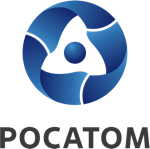 Медиацентр атомнойпромышленности
atommedia.onlineПресс-релиз26.04.24